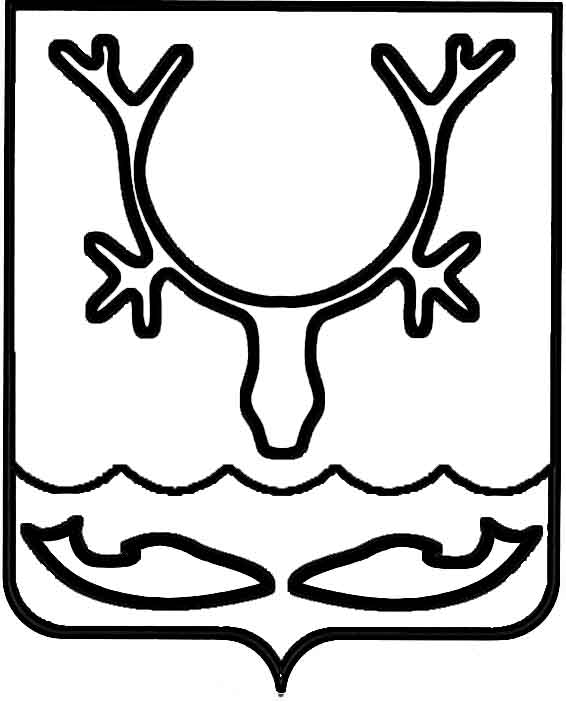 Администрация муниципального образования
"Городской округ "Город Нарьян-Мар"РАСПОРЯЖЕНИЕВ соответствии с постановлением Администрации МО "Городской округ "Город Нарьян-Мар" от 31.08.2018 № 585 "Об утверждении муниципальной программы муниципального образования "Городской округ "Город Нарьян-Мар" "Поддержка отдельных категорий граждан муниципального образования "Городской округ "Город Нарьян-Мар":1.	Внести изменения в приложение к распоряжению Администрации муниципального образования "Городской округ "Город Нарьян-Мар" 
от 31.12.2020 № 837-р "Об утверждении плана реализации муниципальной программы муниципального образования "Городской округ "Город Нарьян-Мар" "Поддержка отдельных категорий граждан муниципального образования "Городской округ "Город Нарьян-Мар" на 2021 год", изложив пункты 1.1.1 "Пенсии за выслугу лет лицам, замещавшим должности муниципальной службы в муниципальном образовании "Городской округ "Город Нарьян-Мар", 1.1.2 "Пенсии за выслугу лет к страховой пенсии по старости (инвалидности) лицам, замещавшим выборные должности в МО "Городской округ "Город Нарьян-Мар" подпрограммы 2 "Пенсионное обеспечение отдельных категорий граждан", "Итого по Программе" в новой редакции: "".2.	Настоящее распоряжение вступает в силу со дня его подписания. 29.12.2021№752-рО внесении изменений в распоряжение Администрации муниципального образования "Городской округ "Город Нарьян-Мар"                         от 31.12.2020 № 837-р1.1.1Пенсии за выслугу лет лицам, замещавшим должности муниципальной службы в муниципальном образовании "Городской округ "Город Нарьян-Мар"Управление деламихянварьдекабрь Обеспечение выплаты пенсии (доплаты 
к пенсии) 
за выслугу лет лицам, замещавшим должности муниципальной службы 
и выборные должности местного самоуправления31 066,300001.1.2Пенсии за выслугу лет 
к страховой пенсии 
по старости (инвалидности) лицам, замещавшим выборные должности в МО "Городской округ "Город Нарьян-Мар"Управление делами хянварьдекабрь Обеспечение выплаты пенсии (доплаты 
к пенсии) 
за выслугу лет лицам, замещавшим должности муниципальной службы 
и выборные должности местного самоуправления4 317,40000Итого по Программе Итого по Программе Итого по Программе Итого по Программе Итого по Программе Итого по Программе 41 175,4000041 175,40000Глава города Нарьян-Мара О.О. Белак